St Cuthbert’s Long Term Plan Technology & Design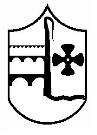 Key Stage 1 2023 – 2024Miss ThompsonSt Cuthbert’s Long Term Plan Technology & DesignKey Stage 1 2023 – 2024Miss ThompsonSt Cuthbert’s Long Term Plan Technology & DesignKey Stage 1 2023 – 2024Miss ThompsonSt Cuthbert’s Long Term Plan Technology & DesignKey Stage 1 2023 – 2024Miss ThompsonSubjectAutumn Spring Summer Design & TechnologyMake- Santa’s workshop- Create a toySkillsIdentify and sketch a design for a toy. scale and proportion choose effective colour schemes.Understand weight distribution.Develop cutting techniques.consider what I need to do next select tools/equipment to cut, shape, join, finish  measure, mark out, cut and shape, with support try to use finishing techniques to make product look good make suggestions as to what I need to do next. join materials/components together in different wayschoose appropriate materials and explain choices depending on properties. use finishing techniques to make product look goodKnowledge Children will learn how to make functioning Christmas toys, using materials and tools. Children will need to choose appropriate materials and use all of the skills they have learned to create their own toys.Reason This topic is taught on the run up to Christmas and links to their history topic from last year when they studied toys through the ages. The children learned what toys were like for children in the past and this will help with the design and creation of their own old fashioned toys.Cooking- Healthy DietSkillsSkills describe textures wash hands & clean surfaces think of interesting ways to decorate food say where some foods come from, (i.e. plant or animal) describe differences between some food groups (i.e. sweet, vegetable etc.) discuss how fruit and vegetables are healthy cut, peel and grate safely, with support explain hygiene and keep a hygienic kitchen describe properties of ingredients and importance of varied diet say where food comes from (animal, underground etc.) describe how food is farmed, home-grown, caught draw eat well plate; explain there are groups of food describe “five a day” cut, peel and grate with increasing confidence KnowledgeChildren will learn what is a healthy diet and will make healthy dishes to sample to broaden experiences with healthy food. Children will learn cooking and baking skills using kitchen utensils such as grating, slicing etc. Children will visit a local farm to learn about where the food has come from.Reason This topic is taught alongside our Science topic, ‘Living Things’ which explores how to stay healthy with a healthy balanced diet.Use of MaterialsSkillsI can use my own ideas to explain what I want to do explain what my product is for, and how it will work use pictures and words to plan, begin to use models design a product for myself following design criteria research similar existing products use knowledge of existing products to produce ideashave own ideas and plan what to do next explain what I want to do and describe how I may do itdescribe design using pictures, words, models, diagrams, begin to use ICT design products for myself and others following design criteria choose best tools and materials, and explain choices KnowledgeChildren will learn to design a boat that can float, a waterproof umbrella for Tucker the Ted . They must select appropriate materials and tools and explain why they have chosen them. The must be fit for purpose ie the boat should not be too heavy or unable to float. Children will use skills to design and make. Reason Children will be able to access water outside during the warmer weather. We have been learning about a variety of materials and their properties within science lessons and which would be waterproof or buoyant. 